Australian Capital TerritoryHeritage (Decision about Provisional Registration of Aboriginal Places HA12 
and HAC2, Hume) Notice 2019Notifiable instrument NI2019–732made under the Heritage Act 2004, s 34 (Notice of decision about provisional registration)1	Name of instrumentThis instrument is the Heritage (Decision about Provisional Registration of Aboriginal Places HA12 and HAC2, Hume) Notice 2019. 2	Decision about provisional registrationOn 14 November 2019, the ACT Heritage Council (the Heritage Council) decided to provisionally register Aboriginal Places HA12 and HAC2, Part Block 29, 
Section 23, Hume (the Place).3	Registration details of the PlaceThe registration details of the Place are in schedule 1. 4	Reasons for the decisionThe Heritage Council decided to provisionally register the Place because it is satisfied on reasonable grounds that it is likely to have heritage significance as it is likely to meet one or more of the heritage significance criteria in section 10 of the Heritage Act 2004 (the Act). A detailed statement of reasons, including an assessment against the heritage significance criteria, is provided in schedule 1.  5	Date of provisional registrationThe date of provisional registration is 15 November 2019 (being the day after the Heritage Council entered into the heritage register the registration details for the Place together with an indication that the registration is provisional).6	Indication of the Heritage Council’s intentionThe Heritage Council intends to decide whether to register the Place under Division 6.2 of the Act during the period of provisional registration.7	Invitation to make written comments during public consultation period(1)	The Heritage Council invites written comments about the registration of the Place.  Any written comments must be made within 4 weeks after the day this notice is notified.(2) 	Written comments can be provided to the Council by the following methods:(a) mail toThe SecretaryACT Heritage CouncilGPO Box 158CANBERRA  ACT  2601(b) email to heritage@act.gov.au (c) via the consultation website at www.yoursay.act.gov.au 
Fiona Moore
Secretary (as delegate for)
ACT Heritage Council14 November 2019Schedule(See ss 3 and 4)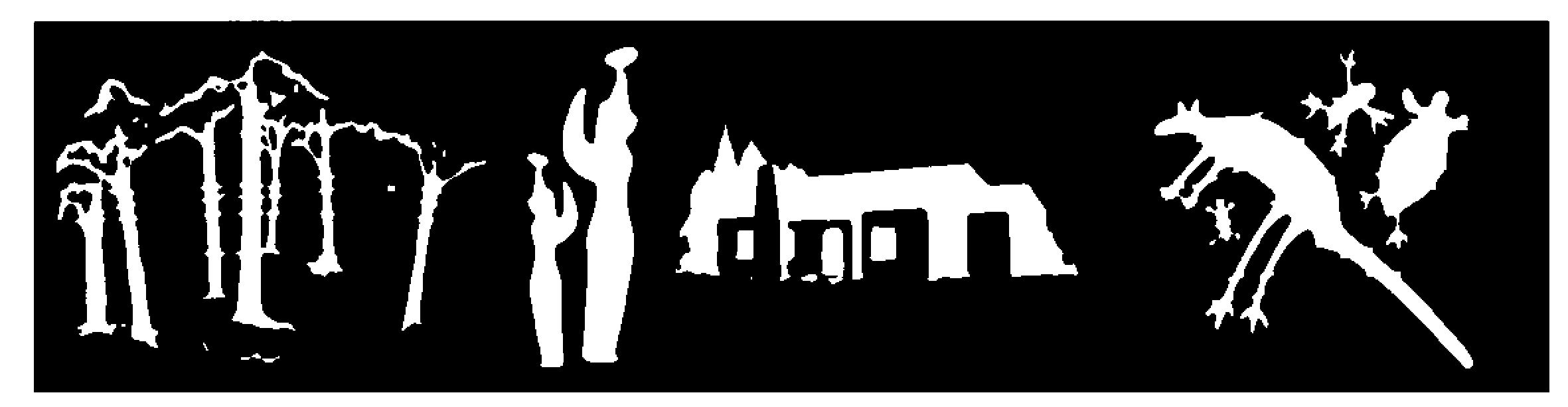 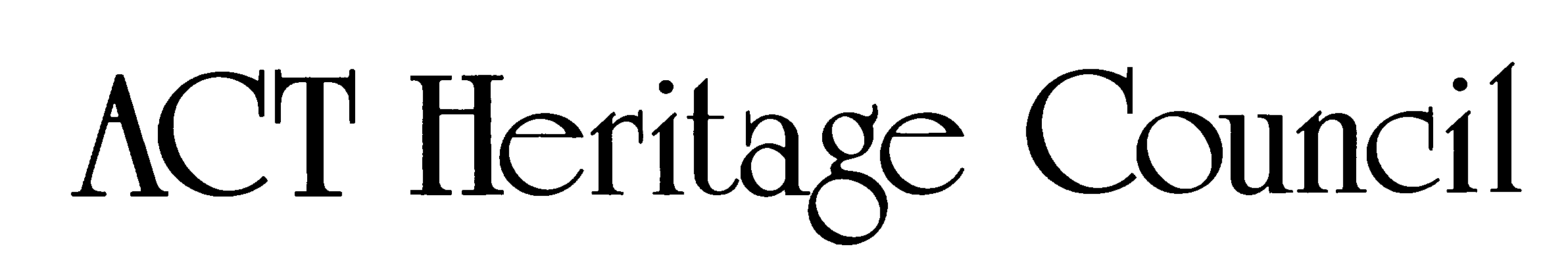 AUSTRALIAN CAPITAL TERRITORYHERITAGE REGISTER(Provisional Registration)For the purposes of s 33 of the Heritage Act 2004, a provisional entry to the heritage register has been prepared by the ACT Heritage Council for the following place:, DATE OF DECISION 
14 November 2019

DATE OF PROVISIONAL REGISTRATION
15 November 2019   Notifiable Instrument: 2019–732

PERIOD OF EFFECT OF PROVISIONAL REGISTRATION
15 November 2019	End Date:  14 April 2020Extended Period (if applicable)   Start Date ________    End Date ________Copies of the Register Entry are available for inspection at ACT Heritage.  For further information please contact:The SecretaryACT Heritage CouncilGPO Box 158CANBERRA  ACT  2601Telephone 13 22 81This statement refers to the location of the  as required in s 12 (b) of the Heritage Act 2004.LOCATION OF THE PLACE, , . Information under Location of Place has been declared restricted in accordance with s 54 (1) of the Heritage Act 2004. This statement refers to the description of the  as required in s 12(c) of the Heritage Act 2004. The attributes described in this section form part of the heritage significance of the place. For the purposes of s 12(c) of the Heritage Act 2004, the boundary of the place is at Image 1 [declared restricted in accordance with s 54(1) of the Heritage Act 2004].DESCRIPTION OF THE PLACE consisting of the following attributes:The two conservation zones identified for the protection of HA12 and HAC2 as per image 1 [declared restricted in accordance with s 54(1) of the Heritage Act 2004].The two conservation zones including their above and below ground artefact assemblagesThis statement refers to the heritage significance of the  as required in s 12(d) of the Heritage Act 2004.STATEMENT OF HERITAGE SIGNIFICANCE As Aboriginal places that demonstrate and maintain links between ancestors, people and the land, Aboriginal Places HA12 and HAC2 are significant to the ACT Aboriginal Community. Additionally, as intermittently used campsites, the artefact assemblages of HA12 and HAC2 have significance for the intactness, density and diversity of their artefacts and their research potential. CONSERVATION OBJECTIVEThe guiding conservation objective is that  shall be conserved and appropriately managed in a manner respecting their heritage significance.The ACT Heritage Council may adopt heritage guidelines applicable to the place under s 25 of the Heritage Act 2004.  For further information on guidelines applicable to the place, or for advice on proposed works or development, please contact ACT Heritage on 13 22 81.REASON FOR PROVISIONAL REGISTRATIONThe Council has assessed the , against the heritage significance criteria and is satisfied that the place is likely to have heritage significance when assessed against criteria a, b, c and g under s 10 of the Heritage Act 2004.ASSESSMENT AGAINST THE HERITAGE SIGNIFICANCE CRITERIAThe Council’s assessment against the criteria specified in s 10 of the Heritage Act 2004 is as follows.In assessing the heritage significance of , the Council considered:the original nomination and documentary evidence supplied by the nominator;the Council’s Heritage Assessment Policy (March 2018);information provided by a site inspection on 1 August 2019 by ACT Heritage and the ACT Heritage Council;information and comments following consultation with Representative Aboriginal Organisations (RAOs) as per s 31 of the Heritage Act 2004;information and comments following consultation with RAOs in relation to restricted information as per s 54 of the Heritage Act 2004; andthe report titled, Background Information , November 2019, containing photographs and information on history, description, condition and integrity.Pursuant to s 10 of the Heritage Act 2004, a place or object has heritage significance if it satisfies one or more of the following criteria.  Future research may alter the findings of this assessment.importance to the course or pattern of the ACT’s cultural or natural history;The Council has assessed  against criterion (a) and is satisfied that the  is likely to meet this criterion.HA12 and HAC2 meet this criterion as their location, landscape setting and artefact assemblages provide evidence of the Aboriginal way of life in the ACT before European settlement. The two places are considered to have been intermittent camp sites, used by Aboriginal people as they travelled along the broad Jerrabomberra Valley system extending from the ACT to the Monaro and between Pialligo and Lanyon. Located on elevated sandy terraces near water, they additionally demonstrate how Aboriginal people chose preferred campsites and sustained themselves whilst travelling. has uncommon, rare or endangered aspects of the ACT’s cultural or natural history;The Council has assessed  against criterion (b) and is satisfied that the  is likely to meet this criterion.Assemblages of stone tool artefacts are common in the ACT, but the intact, dense and diverse assemblages of HA12 and HAC2 make them uncommonly recorded. Only a small proportion of known artefact concentrations have densities approaching those of HA12 and HAC2 and as a consequence they help establish the area as only one of a few known focal points for intensive Aboriginal occupation in the ACT. potential to yield important information that will contribute to an understanding of the ACT’s cultural or natural history;The Council has assessed  against criterion (c) and is satisfied that the  is likely to meet this criterion.Aboriginal Places HA12 and HAC2 have been subject to several studies showing they contain an artefact assemblage that is intact, dense and diverse. The information these sites could yield has not been exhausted as the assemblage remains intact for further study, and large parts of the places have not been excavated. Hume HA12 and HAC2 are constituent parts of an archaeological complex connected with several elevated terraces that have not been fully examined. Further, future research at the landscape scale could examine HA12 and HAC2 within their Hume context to reveal new information regarding Aboriginal land use and connections across the broader landscape. importance in demonstrating the principal characteristics of a class of cultural or natural places or objects;The Council has assessed  against criterion (d) and is satisfied that the  is not likely to meet this criterion.Aboriginal Places HA12 and HAC2 have been identified by archaeologists and RAOs as intermittently used campsites. These places, as well as other places in the ACT, have not been examined in enough detail to establish a framework to consider if HA12 and HAC2 possess the principal characteristics of a particular type of place, such as an intermittently used campsite. importance in exhibiting particular aesthetic characteristics valued by the ACT community or a cultural group in the ACT; The Council has assessed  against criterion (e) and is satisfied that the  is not likely to meet this criterion.While all Aboriginal places are valued by the ACT Aboriginal Community, these values are generally assigned for social, cultural or spiritual reasons. Currently there is no evidence before Council to suggest that HA12 or HAC2 possess particular aesthetic characteristics of value to the Aboriginal Community of the ACT.importance in demonstrating a high degree of creative or technical achievement for a particular period; The Council has assessed  against criterion (f) and is satisfied that the  is not likely to meet this criterion.Whilst HA12 and HAC2 are notable for their intact, dense and diverse artefact assemblages, there is currently no evidence before Council to suggest a high degree of technical or creative achievement for their period. Future research noted in criterion c however, could change the assessment against this criterion. has a strong or special association with the ACT community, or a cultural group in the ACT for social, cultural or spiritual reasons; The Council has assessed  against criterion (g) and is satisfied that the  is likely to meet this criterion.RAO groups have stated that HA12 and HAC2 are significant to the ACT Aboriginal Community. For the ACT Aboriginal Community, HA12 and HAC2 provide an enduring physical record and spiritual connection with the traditional Aboriginal way of life. The materials used to make the stone artefacts plus their location in the landscape both have the potential to yield information about the traditional Aboriginal way of life, which is knowledge valued by the ACT Aboriginal Community.has a special association with the life or work of a person, or people, important to the history of the ACT. The Council has assessed  against criterion (h) and is satisfied that the  is likely to meet this criterion.The traditional Aboriginal way of life is known to have extended back at least 25,000 years. In the materiality of their artefacts and landscape setting Hume Aboriginal Places HA12 and HAC2 provide an enduring connection to the lives and lifestyles of Aboriginal people in the area making these sites important to the history of the ACT. SITE PLANInformation under Site Plan has been declared restricted in accordance with s 54 (1) of the Heritage Act 2004. 